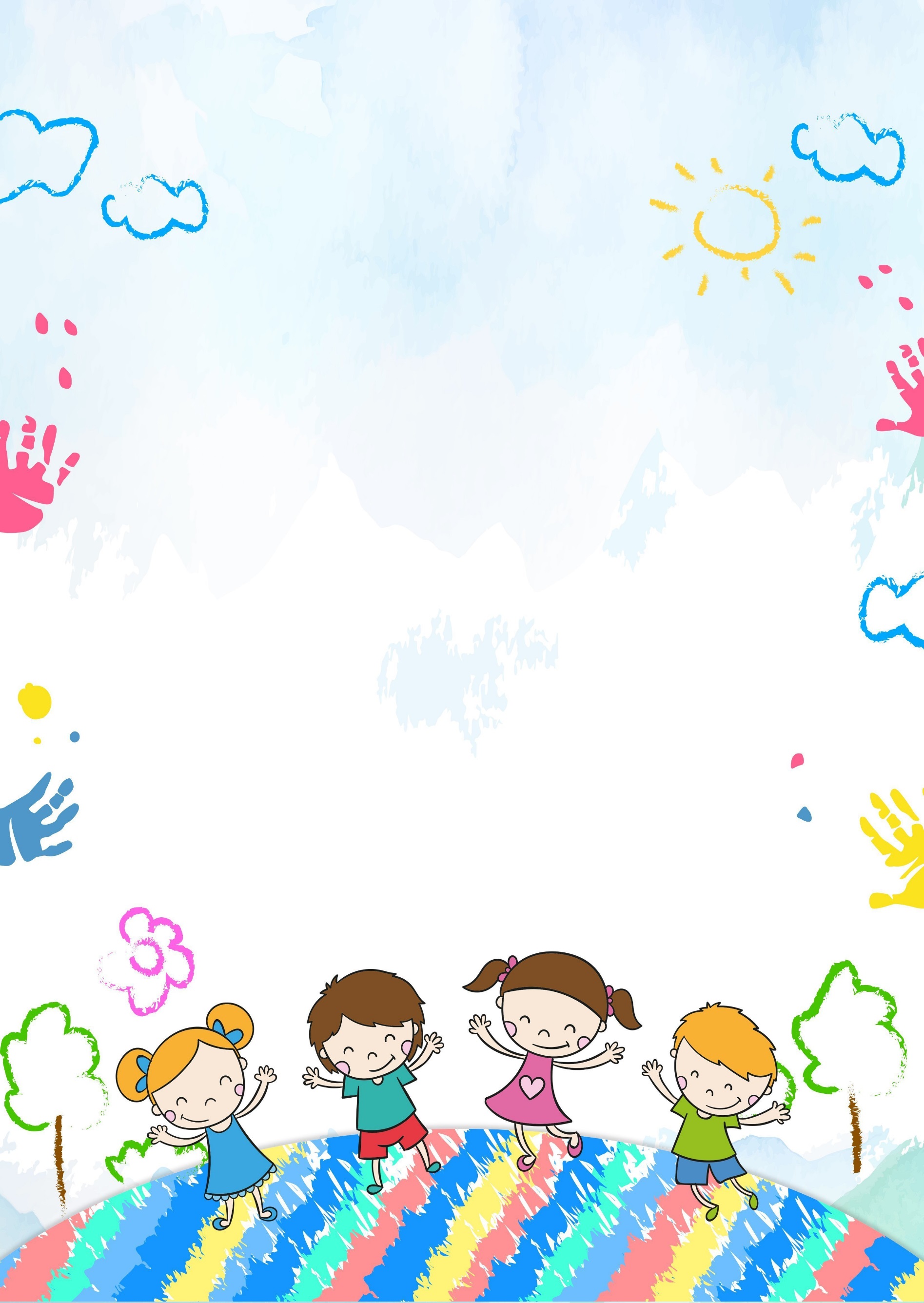 Средняя группа №62023/2024 учебный  годВ группе девочки и мальчики живут,Здесь играют и поют,Незаметно подрастают,Вместе кушают, играют.Детский сад – второй наш дом!Как тепло, уютно в нем.Список детей в средней группе №6на 2023/2024 учебный  год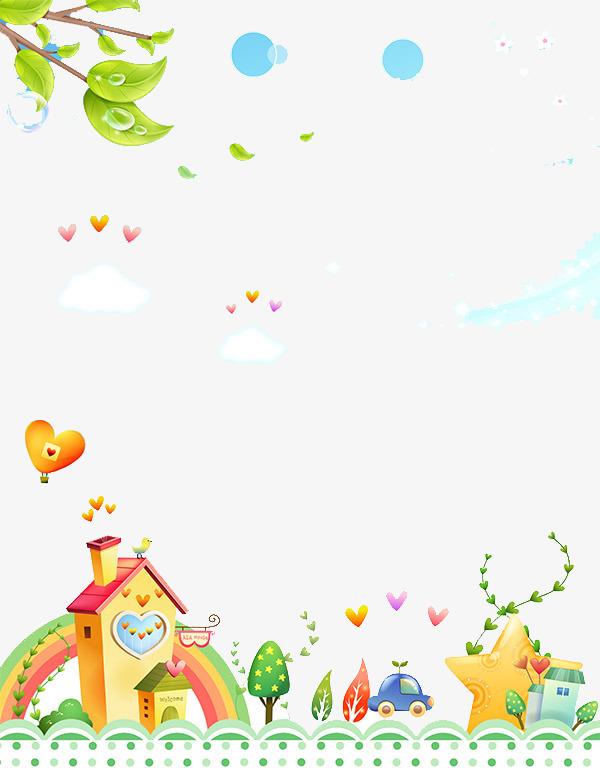 №Ф. И. ребенка1Бескаравайная Анастасия 2Бондарь Дмитрий 3Грецкая Диана 4Ефименко Вероника 5Жук София 6Карпинчик София 7Кудряшова Полина 8Кулеша Анастасия 9Литвинович Марта 10Нежевец Александра 11Мисюля Михаил 12Перегудов Елисей 13Романовская Кира 14Тихончук Кирилл 15Хилевич Максим 16Холод Дарья 17Лещинский Федор 